О внесении изменений в постановление администрации Арсеньевского городского округа от 25 марта 2019 года № 196-па «Об утверждении схемы размещения нестационарных торговых объектов на территории Арсеньевского городского округа» В целях создания условий для дальнейшего упорядочения размещения и функционирования нестационарных объектов на территории Арсеньевского городского округа,  на основании статьи 10 Федерального закона Российской Федерации от 28 декабря 2009 года № 381-ФЗ «Об основах государственного регулирования торговой деятельности в Российской Федерации», приказа департамента лицензирования и торговли Приморского края от 15 декабря 2015 года № 114 «Об утверждении порядка разработки и утверждения органами местного самоуправления Приморского края схем размещения нестационарных торговых объектов», руководствуясь Федеральным законом от 06 октября 2003 года № 131-ФЗ «Об общих принципах организации местного самоуправления в Российской Федерации», Уставом Арсеньевского городского округа, администрация Арсеньевского городского округаПОСТАНОВЛЯЕТ:1. Внести в схему размещения нестационарных торговых объектов на территории Арсеньевского городского округа, утвержденную постановлением администрации Арсеньевского городского округа от 25 марта 2019 года № 196-па (в редакции постановлений администрации городского округа от 14 июня 2019 № 410-па, от 15 августа 2019 № 600-па, от 12 декабря 2019 № 922-па), следующие изменения:1.1. Заменить в пункте 20 в графе 7 «Сведения о хозяйствующих субъектах: наименование юридического лица и ИНН; ФИО индивидуального предпринимателя» слова «ООО «Глория», ИНН 2501014872» словами «Желдак Анатолий Петрович, ИНН 250105850796».2. Управлению экономики и инвестиций администрации городского округа (Конечных) в пятидневный срок со дня принятия настоящего постановления   направить его в Министерство промышленности и торговли Приморского края для размещения на официальном сайте Правительства Приморского края в информационно-телекоммуникационной сети Интернет.3.  Организационному управлению администрации Арсеньевского городского округа обеспечить опубликование и размещение на официальном сайте администрации Арсеньевского городского округа настоящего постановления.4. Контроль за исполнением настоящего постановления возложить на заместителя главы администрации Арсеньевского городского округа Черных С.Л.Врио Главы городского округа                                                                           В.С.Пивень          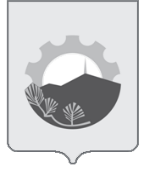 АДМИНИСТРАЦИЯ АРСЕНЬЕВСКОГО ГОРОДСКОГО ОКРУГА П О С Т А Н О В Л Е Н И Е25 февраля 2020 г.г.Арсеньев№104-па